SDMX GuIDElinesGuidelines for
the creation and management
of SDMX code listsVersion 3.019/1/2018  © SDMX 2018
  http://www.sdmx.org/ContentsDOCUMENT HISTORY	11.	INTRODUCTION	12.	BASIC PRINCIPLES FOR THE CREATION OF SDMX CODE LISTS	23.	BASIC CHARACTERISTICS OF SDMX CODE LISTS	34.	BASIC CRITERIA FOR THE DEVELOPMENT OF SDMX CODE LISTS	45.	MAINTENANCE OF SDMX CODE LISTS	106.	OTHER PRACTICAL ISSUES AND RECOMMENDATIONS	10DOCUMENT HISTORYINTRODUCTIONThese guidelines are intended to support the creation of SDMX code lists to be used all along the statistical business process and in particular when SDMX is implemented in statistical domains. They are strongly recommended for use when SDMX-compliant data structure definitions (DSDs) are built-up and implemented in statistical domains.In the SDMX Checklist for Design Projects and the modelling guidelines, the creation of code lists is done in the sub-process “Fully define code lists”.Originally this document was named "Guidelines for the Creation and Management of SDMX Cross-Domain Code Lists". Later, experience showed that these guidelines were also used for the development of other types of SDMX code lists (shared code lists, domain-specific code lists). It was therefore decided to review the document in order to convert it into a guideline applicable to all types of SDMX code lists.Code lists are created to group related codes in a meaningful, systematic and standard format. They provide lists of codes that objects corresponding to a specific concept can be classified into. Each code should be well described. Code lists are primarily used to:•	collect, disseminate, exchange and organise information;•	aggregate and disaggregate datasets in a meaningful way for complex analysis;•	present statistical information in a standard way;•	support policy and decision-making;•	standardise the measurement process.SDMX cross-domain code lists can be found at two distinct places:SDMX official website (files available in MS-Word format)  SDMX Global Registry (files available in SDMX-ML format) Other SDMX code lists can be found in regional and other registries.BASIC PRINCIPLES FOR THE CREATION OF SDMX CODE LISTSSDMX code lists should refer to clear and well-defined statistical concepts, enabling data users to understand the statistical concepts and finally the data sets. Already existing standards (e.g. international classifications) should be taken into account.Consistency of the SDMX code lists across statistical domains and over time should be ensured.Basic definitionsBelow are the basic definitions used in this document to describe SDMX code lists. A code list is a predefined list from which some statistical coded concepts take their values. A code list identifier is a unique identifier given to the code list. The code list identifier consists of three mandatory elements: an id, a version number and a reference to a maintenance agency. An id is a language-independent set of letters, numbers and/or symbols. A name describes the content of the artefact to which the name is attached in a synthetic and clear way. In principle, the default language for names is English (however exceptions are possible, e.g. when geographic entities are expressed in the national languages). Multilingual representations are possible.A description allows to describe the content of the artefact to which it is attached in a more detailed fashion than the artefact name. Multilingual representations are possible. In the specific case of code lists, the description is generally used to precisely define the coverage of a code, identifying what is included and what is excluded (e.g. wooden shoes are not considered as shoes but as handicraft).A code list may also contain annotations, a uri, a description, attributes indicating the period of validity (e.g. "valid to" and "valid from") and an attribute indicating whether the code list is final. To give SDMX code lists a clear visual identity, the code list identifiers should be prefixed with CL_.A code is represented by a mandatory id and a mandatory name, and an optional description. The code may also contain annotations, and a uri. An id is a language-independent set of letters, numbers and/or symbols. A name describes the content of the artefact to which the name is attached in a synthetic and clear way. In principle, the default language for names is English (however exceptions are possible, e.g. when geographic entities are expressed in the national languages). Multilingual representations are possible.A description allows to describe the content of the artefact to which it is attached in a more detailed fashion than the artefact name. Multilingual representations are possible. In the specific case of code lists, the description is generally used to precisely define the coverage of a code, identifying what is included and what is excluded (e.g. wooden shoes are not considered as shoes but as handicraft).While code names and descriptions are meant for interpretation by humans, ids are primarily designed to be read by machines. Nevertheless, it can often be helpful for data users that they are meaningful in accordance with the default language used for the name. When choosing the best approach implementers should also consider the possible impact on the code identifiers length.Example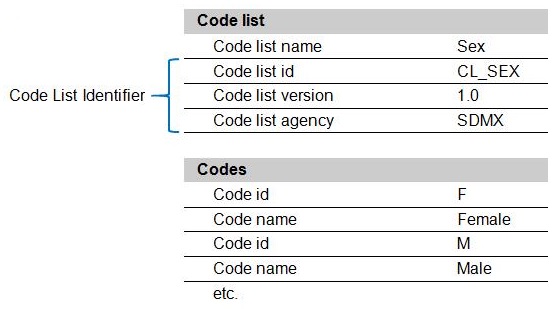 BASIC CHARACTERISTICS OF SDMX CODE LISTSConceptually SDMX code lists can have the following characteristics: A code list (e.g. geographical entity) can be referenced by several statistical concepts (i.e. declaring country, country of birth, partner country, etc.).The codes used should cover exhaustively the part of reality that is intended to be described by the code list. The codes have to be clearly defined. Codes with different coverage must have different code identifiers and names (e.g. Europe including Greenland must have a different identifier and name than Europe excluding it). Different codes should not have the same meaning or coverage.The coverage of the codes may however overlap partially within one code list (but may not be identical, except when code lists are based on established standard classifications where such repetitions are common, see point 6.1.2). This means that the content of the categories is not necessarily mutually exclusive as is the rule for established statistical classifications.Codes may be at different levels of granularity.Multiple hierarchies (hierarchical code lists) can be defined on top of a flat code list. An SDMX code list should be flexible in terms of allowing different possible hierarchies and be extendible by additional codes that may disaggregate or aggregate codes that are already in the list as well as by codes that extend the coverage of the code list. Each possible hierarchy may use all codes from the flat code list or just a subset. A flat code list provides the reservoir of codes for the hierarchies.New codes or levels need to be accommodated if needed (i.e. if a new country is recognised as a sovereign state the geographical entity code list should have a new version including it). Re-use of code identifiers between versions of the same code list should be avoided. In ISO-2 country code CS - Czechoslovakia was suppressed in 1993 and reused as CS - Serbia and Montenegro in 2003. This change was/is extremely difficult to handle, as many data systems will contain historical data for Czechoslovakia.BASIC CRITERIA FOR THE DEVELOPMENT OF SDMX CODE LISTSThe following basic criteria should be respected when defining SDMX code lists: It is highly recommended that code lists be consistent, to the largest extent possible, with internationally agreed standards, whenever they exist, e.g. International Organization for Standardization (ISO), United Nations and other international organisations code lists. It is of no use creating a new code list where one already exists. The following order of priority is suggested when considering the use of existing code lists:international standard classifications or code lists;international classifications or code lists supplemented by other international and/or regional institutions;standardised classifications or code lists used by individual international institutions.If official classifications are used for defining the SDMX code lists, totals, aggregates and other additional codes should be added following the recommendations of the issuing organisation for adding new elements (e.g. the addition of the world regions EU27, EFTA, etc to the ISO 3166 alpha 2 country list); When designing code lists, the needs of all phases of the statistical business process and of all statistical domains using the respective SDMX code lists should be taken into consideration. However due to legacy systems, it may not always be possible to accommodate all needs from the start (e.g. different habits in data exchange and in dissemination). In such cases, some transition period will often be necessary before reaching convergence.Technically, SDMX code lists should respect the principles described in the following paragraphs. SDMX code ids take values from uppercase A to Z, 0 to 9 and "_" only.No other characters should be used. Even though technically allowed in the standard, it is highly recommended not to use lower case characters in order to avoid possible confusion and technical issues with upper case characters. Exceptions should only be made for code lists based on classifications managed by external bodies (such as ISO). In case an external classification is using lower case characters, they may also be used in the respective SDMX code lists in order to make their usage more intuitive for regular users of the classification. However, it is still not allowed to create two code list items that only differ by the case of the characters (e.g., "EN" and "en"). If for whatever reason an organisation opts for lower case characters, all coded information should then be in lower case characters. Accented characters for a code are not allowed by the standard.Underscore ("_") is generally used for the combination of codes (whether consecutive or not).A list of generic codes to be used for all SDMX code lists has been developed. This generic list includes concepts which can be expected to appear in many, if not, all code lists, e.g. "total", "non-response", "not allocated", "unknown, other, etc. Code names should be between 1 and 254 characters. The characters used should belong to the UTF-8 character set. Code names are in general defined in English; other language versions may be added. Certain exceptions can be considered in the case of codes which are normally not translated (e.g. regions or territories for which the national designation could be used, agencies for which a national and English label could be used, etc.).Descriptions could be used if more details on the contents or on the code descriptions are needed. Multilingual representations are possible. Meaningful code identifiers vs meaningless code identifiersCode identifiers can be either meaningful, i.e. the identifier is a shortened representation or expression of the code name (e.g. "DE_FIN" for "German Ministry of Finance"), or meaningless, i.e. the code identifier is chosen at random and conveys no information whatsoever as to the content of the code name (e.g. "6E" standing for "European Space Agency").In SDMX, both coding systems are acceptable, although it is recommended to use meaningful codes if possible. It is up to implementers to decide which coding system they want to use, considering that there could be a trade-off between meaningfulness of identifiers and their length which impacts the maintainability of identifiers/key series codes, size and costs of data files and databases. The choice of the coding system may be influenced by parameters like the number of identifiers to code, the complexity of the concepts to code, etc.In cases where self-explanatory (= meaningful) identifiers are chosen, implementers should pay attention not to use excessively long codes.Meaningful codes can be meaningful in one language only; by default, this language is English.Expressing numeric ranges in code identifiersSDMX implementers may wish to express numeric ranges in code identifiers. This is allowed but in no way imposed.As example, let us take a code list dealing with age classes. The basic units used for representing age are "Y" (Year), "M" (Month), "W" (Week) and "D" (Day). To express concepts like "from 15 years to 20 years excluding 16 years", "over 30 years", "less than 50 years", "two and three months", "four days or over", "three years or less", the following set of standard "operators" is proposed: "T" for expressing ranges (from 3 to 9), "_" for the combination of two codes, whether consecutive or not (5 and 6; A and F), "X" for expressing "except" or "excluding", "GT" for "greater than", "LT" for "less than", "GE" for "equal to or greater than" and "LE" for "equal to or less than".The result for the examples mentioned in the previous paragraph is as follows:from 15 years to 20 years excluding 16 years:  Y15T20X16  over 30 years:  Y_GT30 (in this case the "_" is used to make a clear distinction between the unit and the "operator" "GT").less than 50 years:  Y_LT50two and three months:  M2_3four days or over:  D_GE4three years or less:  Y_LE3Such a coding system has limits in what it can do. It will most probably not be appropriate for coding ranges with decimals (ending up in too long code identifiers) or too complex concepts. Again, it will be up to implementers to decide whether this coding system can meet their specific needs.Generic codesThese codes are recommended to be used when compiling code lists that require the items in the table below, e.g. when a "Not applicable" item is required. The codes provide code values for concepts referenced in a large number of code lists.The codes proposed here are present in a very large number of SDMX code lists because they cover very general and extensively used concepts. Thus, the main purpose of this list of codes is to propose standardised code identifiers which can be extensively reused. The leading underscore is used to avoid clashes with other codes and to singularise these concepts.These codes should be considered as "reserved codes" or "protected codes", meaning that It is strongly recommended not to use them for other purposes than the ones described below. The codes can also be used as suffixes or be augmented with sequential numbers, especially if a category needs to be used multiple times. For example, multiple sub-totals (e.g. CATTLE_S1, CATTLE_S2, PLANTS_S1) or multiple residual categories (e.g. CATTLE_O, PLANTS_O) may be required.In cases where the use of the suffixes below could lead to confusions and misunderstandings, implementers may of course implement other solutions. Let us take the example of a code list where letters are used as codes (e.g. the United Nations ISIC classification): in this case, code element M_O could be interpreted either as "sections M and O" or as "section M not elsewhere classified". In this case implementers could create codes M_OTH or M_OTHER to differentiate the suffixes.MAINTENANCE OF SDMX CODE LISTSMaintenance agencyWithin SDMX, one or several maintenance agencies for each code list or family of code lists has/have to be identified. For SDMX cross-domain code lists, the maintenance agency (marked as "SDMX") is the SDMX Statistical Working Group (SWG). For other code lists used in international data exchange this is - in general - one or several international organisation(s) linked to SDMX. Clear rules for the maintenance of the SDMX code lists need to be established. Changes to a given code list will lead to a new version of the code list. SDMX code lists are stored in the SDMX Global Registry for making them accessible to SDMX implementers. Other code lists are stored in regional or other ad hoc registries. Versioning of code listsA general document providing guidelines on the versioning of SDMX artefacts can be found on the SDMX official website.No retroactivity in case of implementation of new code listsThe adoption of a new code list has no retroactive effect on existing code lists. Therefore, the implementation of a new code list will not require from SDMX implementers that they revise existing code lists. OTHER PRACTICAL ISSUES AND RECOMMENDATIONSTreatment of traditional statistical classificationsThis section addresses the specific issues linked to established statistical classifications, i.e. the main hierarchical classifications used in the statistical sphere (e.g. United Nations ISIC, European Union NACE, North American NAICS, Australian/New Zealand ANZSIC, etc.).The recommendations presented in this section apply exclusively to this special type of classifications and should not be taken into account for the construction of other SDMX code lists.Concepts referred to by multiple code listsSome SDMX concepts (e.g. ACTIVITY) may have global, regional and/or national classifications and variants (different versions of the same classification). This means that a DSD may need to make reference to multiple different representations of the concept of activity, namely a global one, a regional one and a national one. There are two options for dealing with this issue :Create a single Codelist containing the required variants of the classification using prefixes to distinguish between the variants, e.g. in the ISIC classification version 3 for Transportation and storage is ISIC4_H. In NACE revision 2 the same item is NACE2_H. Create distinct DSDs which each have one "activity" concept but with a different code list attached. VersionDateComment1.002/12/2013Initial version for cross-domain code lists.2.015/01/2015Adapted to be a guideline for all code lists, not only cross-domain3.019/01/2018Clarified text on definitions. Revised allowed characters such as leading zeroes in codes (now allowed). Removed superfluous text. Improved examples.Recommended Code ValueRecommended Code DescriptionAnnotation_LLocal extensionTo be used in order to uniquely identify local (e.g. national, regional, sub-regional) extensions of SDMX code lists and by doing so:avoid that local extensions conflict with existing codes, andavoid that revisions of the underlying code lists conflict with the local extensions in terms of coding._NNon responseFailure to obtain a measurement on one or more study variables for one or more elements in a survey._OOtherUsed to cover residual information not contained in other categories of the code list (in some contexts, e.g. classifications, referred to as n.e.s., not elsewhere specified, n.e.c., not elsewhere classified, etc.)_SSubtotalUsed for expressing intermediate totals_TTotalUsed for expressing totals_UNo data/unknownFailure to obtain a measurement (e.g. non response, no data available, information not known by the respondent unit, etc.)_XNot allocated/unspecifiedUsed where the value for a particular variable falls outside the expected range. An example could be the failure to allocate a classification to a particular unit due to insufficient information, and/or if further breakdown over any related items mentioned in code list not available_ZNot applicableUsed in cases where the coding of a concept is technically required (dimension or mandatory attribute), but does not have a statistical meaning for a specific series or observation. Examples of relevant usages of _Z are:In a survey that has questions on “Marital Status” and “Sex of Partner”, for a response of Marital Status: Single, the relevant response for Sex of Partner is “Not applicable” (_Z)In a labour statistics reporting framework that has a dimension “Outside Labour Force Reason”. If the observation entity is inside of the labour force, the response for Outside Labour Force Reason is “Not applicable” (_Z)In macro-economic statistics, a DSD may contain a dimension for breakdowns of economic activity. Some series cannot be broken down by economic activity (e.g. statistical discrepancy between GDP approaches, certain taxes and subsidies, producer price index). They could be coded as “Not applicable” (_Z) for the activity dimension in the data message.The code _Z should be used sparsely, since it may complicate validation and transformation formulas or pivot visualisations based on SDMX messages. The code _T (Total) should be used instead in cases where the applicability of the concept is not entirely clear, and where the concept may be relevant only under certain circumstances, or where the applicability of a concept for a certain series or dataflow depends on the context (e.g. a tax breakdown that exists in one country but not in another) in order to simplify the coding across data flows and countries.